    Sprachheilschule Villingen-Schwenningen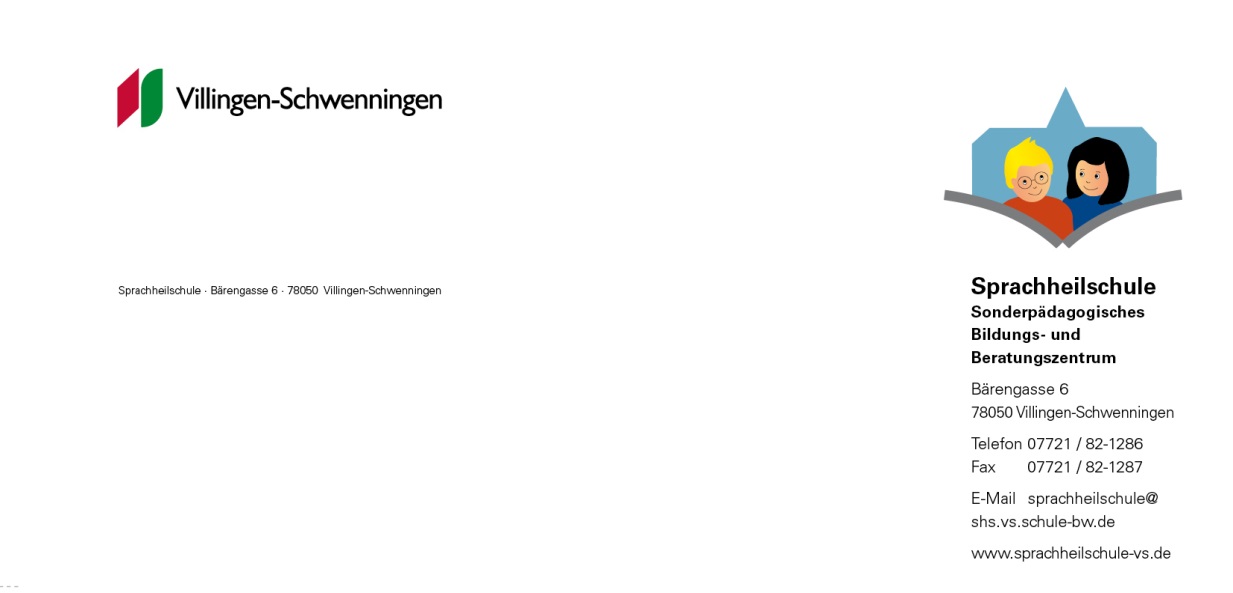 Sonderpädagogisches Bildungs- und BeratungszentrumBärengasse 6, 78050 Villingen-SchwenningenTel.: 07721/821286    Fax: 07721/821647     mail: poststelle@04111132.schule.bwl.de ______________________________________________________________________________________________________________Anforderung des sonderpädagogischen Dienstes (SOPÄDIE)    zur Beratung und UnterstützungDatum: 				Unterschrift: ___________________________       									(Lehrkraft)	                                     Unterschrift: ___________________________                                                                                                         (Schulleitung)Ich stimme der Beauftragung des Sonderpädagogischen Dienstes zu.Dies beinhaltet:Gespräche mit Lehrkräften, betreffendem Schüler und ggf. weiteren pädagogischen Fachkräften Unterrichtshospitation Diagnostische Testverfahren Mir/ uns ist bekannt, dass die Einwilligung freiwillig ist und nicht unterschrieben werden muss. Eine erteilte Einwilligung kann jederzeit widerrufen werden.Grundsätzlich müssen alle sorgeberechtigten Elternteile dieses Formular unterschreiben. Dies gilt auch bei getrennt lebenden Elternteilen. Eine Ausnahme besteht nur, wenn ein Elternteil aktuell nicht sorgeberechtigt ist.Datum: ____________      			Unterschrift: ___________________________							         (Erziehungsberechtigte / Mutter)Datum: ____________      			Unterschrift: ___________________________							         (Erziehungsberechtigte / Vater)Adresse der allgemeinen Schule:Adresse der allgemeinen Schule:Adresse der allgemeinen Schule:Adresse der allgemeinen Schule:Adresse der allgemeinen Schule:Adresse der allgemeinen Schule:Adresse der allgemeinen Schule:Ansprechpartner (Name, E-Mail, Telefon, wann erreichbar):Ansprechpartner (Name, E-Mail, Telefon, wann erreichbar):Ansprechpartner (Name, E-Mail, Telefon, wann erreichbar):Ansprechpartner (Name, E-Mail, Telefon, wann erreichbar):Ansprechpartner (Name, E-Mail, Telefon, wann erreichbar):Ansprechpartner (Name, E-Mail, Telefon, wann erreichbar):Ansprechpartner (Name, E-Mail, Telefon, wann erreichbar):Angaben zur Person des Kindes Angaben zur Person des Kindes Angaben zur Person des Kindes Angaben zur Person des Kindes Angaben zur Person des Kindes Angaben zur Person des Kindes Angaben zur Person des Kindes Name, Vorname(n):      Klasse:       Name, Vorname(n):      Klasse:       Name, Vorname(n):      Klasse:       Name, Vorname(n):      Klasse:         Mädchen  Junge  Mädchen  Jungegeb. amErziehungsberechtigt:Erziehungsberechtigt:Erziehungsberechtigt:Erziehungsberechtigt:Erziehungsberechtigt:Erziehungsberechtigt:Erziehungsberechtigt:Aktuelle Adresse des/ der Erziehungsberechtigten Aktuelle Adresse des/ der Erziehungsberechtigten Aktuelle Adresse des/ der Erziehungsberechtigten Aktuelle Adresse des/ der Erziehungsberechtigten Aktuelle Adresse des/ der Erziehungsberechtigten Aktuelle Adresse des/ der Erziehungsberechtigten Aktuelle Adresse des/ der Erziehungsberechtigten Name, VornameStraße/Nr.Postleitzahl/Ort Tel. Tel. E-Mail E-Mail Schullaufbahn (ggf. vorschulische Einrichtungen)bitte vollständig jedes Schulbesuchsjahr darstellen, bei Bedarf neue Zeilen einfügenSchullaufbahn (ggf. vorschulische Einrichtungen)bitte vollständig jedes Schulbesuchsjahr darstellen, bei Bedarf neue Zeilen einfügenSchullaufbahn (ggf. vorschulische Einrichtungen)bitte vollständig jedes Schulbesuchsjahr darstellen, bei Bedarf neue Zeilen einfügenSchullaufbahn (ggf. vorschulische Einrichtungen)bitte vollständig jedes Schulbesuchsjahr darstellen, bei Bedarf neue Zeilen einfügenSchuljahrSchulbesuchsjahrKlassenstufeSchulart, Name, OrtBisherige Fördermaßnahmen schulintern:Bisherige eingeschaltete Fachdienste / andere Partner z. B. Beratungslehrer, Frühförderung, Eingliederungshilfe, Schulpsychologische Beratungsstelle, LRS- oder Mathestützpunkt, Therapeuten, Sozialpädiatrisches Zentrum (SPZ), Kinderklinik, Gesundheitsamt, Jugendhilfe, Erziehungsberatungsstelle  …Fragestellung / Erwartung an den Sonderpädagogischen DienstBeschreibung der Schülerin/ des Schülers:Beschreibung der Schülerin/ des Schülers:StärkenWas kann er/sie gut? 
Was läuft gut? 
Womit kann man sie/ihn motivieren?Hören und SehenHilfsmittel, med. Diagnostik,..Körperliche und motorische Entwicklungz.B.  Koordination, Gleichgewicht, Feinmotorik, Graphomotorik, Visuomotorik,  …Kognitive Kompetenzenz.B. Beschreibung der Leistungen in den verschiedenen kognitiven Kompetenzen: Merkfähigkeit, Abstraktionsfähigkeit, schlussfolgerndes Denken, Oberbegriffsbildung, ...emotionale und soziale Kompetenzenz.B. Stellung in der Klassengemeinschaft/in der Gruppe (Außenseiter, Clown, Mitläufer, Opfer, Anführer …),Verhalten gegenüber anderen Kindern/Erwachsenen,Verhalten in strukturierten und weniger strukturierten Situationen,Kontaktfähigkeit, Selbststeuerung/ impulsives Verhalten, Rückzug, Lenkbarkeit, Reizbarkeit,Hilfsbereitschaft, Empathiefähigkeit Kommunikations-verhalten / Sprachez.B. Blickkontakt, Sprechfreude,zuhören können,Gefühle versprachlichen,Informationen erfragen,Anweisungen verstehen und ausführen; Stimmlautstärke, Redetempo,altersangemessener Wortschatz, deutliche Aussprache, Lautbildung, Satzbau, …Lern- und Arbeitsverhaltenz.B. Mitarbeit, Motivation, Konzentration, Aufmerksamkeitsspanne, Anstrengungsbereitschaft, Selbstständigkeit, Arbeitstempo, Genauigkeit, Selbstorganisation Eigeninitiative, Ablenkbarkeit, Frustrationstoleranz,…Vorläuferkompetenzen zum Schriftspracherwerb / Deutschz.B. phonologische Bewusstheit, Interesse an Symbolen und Schrift, Buchstabenkenntnis,  auditive Analyse von Wörtern (An-, Auslaut, Lautfolgen),Lesefluss/ Sinnentnahme,Rechtschreibung,Abschreiben,Sätze bilden/ aufschreiben,Verfassen von Texten,Sachverhalte mündlich darstellen, …Pränumerische Kompetenzen /  Mathematik
z.B. Mengenerfassung/ Mengeninvarianz, Reihenfolge, Klassifikation, Zahlwortreihe, Ziffernkenntnis,
Orientierung im Zahlenraum bis ___
Zehnerübergänge (ZR bis ___) Kenntnis des kleinen 1X1
Schriftliche Verfahren (Addition, Subtraktion, Multiplikation, Division), Rechnen mit Größen, Textaufgaben, Rechnen mit Hilfsmitteln,…Besonderheiten in der Entwicklungz.B. gesundheitliche Beeinträchtigungen, Medikamente, Hilfsmittel, bisherige Therapien: Logopädie, Ergotherapie, psychologische Betreuung, …ggf. Bericht als Anlage
…häusliche Situationwenn für Fragestellung relevantWeitere Besonderheiten